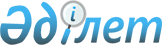 О внесении изменения в приказ Министра по чрезвычайным ситуациям Республики Казахстан от 1 июня 2012 года № 242 "Некоторые вопросы прохождения службы в органах государственной противопожарной службы Республики Казахстан"
					
			Утративший силу
			
			
		
					Приказ Министра по чрезвычайным ситуациям Республики Казахстан от 31 января 2014 года № 35. Зарегистрирован в Министерстве юстиции Республики Казахстан 7 марта 2014 года № 9196. Утратил силу приказом Министра внутренних дел Республики Казахстан от 19 ноября 2015 года № 942      Сноска. Утратил силу приказом Министра внутренних дел РК от 19.11.2015 № 942.      Во исполнение пункта 2 статьи 11 Закона Республики Казахстан «О правоохранительной службе», ПРИКАЗЫВАЮ:



      1. Внести в приказ Министра по чрезвычайным ситуациям Республики Казахстан от 1 июня 2012 года № 242 «Некоторые вопросы прохождения службы в органах государственной противопожарной службы Республики Казахстан» (зарегистрированный в Реестре государственной регистрации нормативных правовых актов за № 7751, опубликованный 5 сентября 2012 года в газетах «Казахстанская правда» № 297-298, 299-300 и «Егемен Қазақстан» № 582-587, 592-596) следующее изменение:



      в Правилах и условиях прохождения специального первоначального обучения сотрудниками органов государственной противопожарной службы (далее – Правила), утвержденных указанным приказом:



      приложение 7 к Правилам изложить в редакции согласно приложению к настоящему приказу.



      2. Комитету противопожарной службы Министерства по чрезвычайным ситуациям Республики Казахстан (далее – Комитет), в установленном законодательством порядке, обеспечить:



      1) государственную регистрацию настоящего приказа в Министерстве юстиции Республики Казахстан;



      2) в течение десяти календарных дней после государственной регистрации настоящего приказа в Министерстве юстиции Республики Казахстан направление на официальное опубликование в средствах массовой информации и информационно-правовой системе «Әділет»;



      3) размещение настоящего приказа на интернет-ресурсе Министерства по чрезвычайным ситуациям Республики Казахстан.



      3. Контроль за исполнением настоящего приказа возложить на председателя Комитета генерал-майора противопожарной службы Аубакирова С.Г.



      4. Настоящий приказ вводится в действие по истечении десяти календарных дней после дня его первого официального опубликования.      Министр по чрезвычайным ситуациям

      Республики Казахстан                       В. Божко

Приложение               

к приказу Министра по чрезвычайным  

ситуациям Республики Казахстан  

от 31 января 2014 года № 35    Приложение 7            

к Правилам и условиям прохождения  

специального первоначального обучения

сотрудниками органов государственной

противопожарной службы        Программа

курсового обучения пожарных Учебный и тематический план (примерный) 1. Социально-правовая подготовка 2. Организация деятельности противопожарной службы.

Безопасность и охрана труда      Целью предмета «Организация деятельности противопожарной службы. Безопасность и охраны труда» является изучение слушателями служебной деятельности пожарных частей, организация службы в подразделениях противопожарной службы Министерства по чрезвычайным ситуациям Республики Казахстан, изучить вопросы организации безопасности и охраны труда в Республике Казахстан.

      В результате изучения предмета слушатели должны: знать основные задачи ОГПС, задачи и организацию караульной и гарнизонной службы, основные положения и требования устава службы. Правила техники безопасности. Порядок прохождения службы в ОГПС.      Тема 1. Организация противопожарной службы в Республике Казахстан. История развития противопожарной службы и ее задачи.

      Назначение и задачи противопожарной службы. Становление и развитие противопожарной службы в Республике Казахстан. Боевые традиции противопожарной службы – героизм, самоотверженность. 

      Основные документы, регламентирующие деятельность противопожарной службы в Республике Казахстан. Присяга рядового и начальствующего состава органов государственной противопожарной службы.

      Наиболее поучительные пожары, потушенные личным составом противопожарной службы. Награды и поощрения за самоотверженную работу на пожарах и аварийно-спасательных работах (далее – АСР). Подвиг пожарных Алматы.

      Метод проведения. Классно-групповое занятие.

      Тема 2. Закон Республики Казахстан «О правоохранительной службе».

      Порядок комплектования и прохождения службы в ОГПС. Обязанности, права, льготы, вещевое и денежное обеспечение личного состава. Сущность служебно-воинской дисциплины и ее значение для сотрудников ОГПС. Виды поощрений, дисциплинарных взысканий, порядок их применения.

      Метод проведения. Классно-групповое занятие.

      Тема 3. Организация службы караулов пожарных частей. Устав службы органов государственной противопожарной службы.

      Назначение и задачи караульной службы в пожарных частях. Организация караульной службы. Должностные лица караула. Документация. Контроль за несением службы дежурных караулов. Понятие о гарнизонной службе противопожарной службы. Организация и задачи гарнизонной службы. Порядок привлечения сил и средств на пожары и АСР.

      Метод проведения. Классно-групповое и практическое занятие.

      Тема 4. Организация работы по обеспечению ТБ и охраны труда в подразделениях ОГПС. Общие требования правил безопасности и охраны труда в ОГПС.

      Трудовое законодательство. Нормативные документы по правилам безопасности и охраны труда в ОГПС.

      Основные средства и способы предупреждения травматизма на занятиях, при тушении пожара и проведения АСР (предохранительные, страхующие, специальные устройства, предупредительные знаки и надписи, цвета сигнальные и знаки безопасности, средства индивидуальной защиты).

      Ответственность за соблюдение требований безопасности и охраны труда. Инструктаж, обучение и пропаганда ТБ. Требования государственных стандартов и системы стандартов безопасности труда.

      Метод проведения. Классно-групповое занятие.

      Тема 5. Требования ТБ к служебным помещениям и сооружениям.

      Размещение зданий пожарных депо. Требования по содержанию помещений и территории пожарной части. Требования ТБ к караульному помещению, гаражу, посту технического обслуживания пожарных автомобилей, пунктов связи части (далее – ПСЧ), центрального пункта пожарной связи (далее – ЦППС) и так далее.

      Метод проведения. Практическое занятие.

      Тема 6. Требования к пожарной технике, пожарно-техническому вооружению (далее – ПТВ), оборудованию, боевой одежде, снаряжению и меры безопасности.

      Виды, периодичность, перечень основных операций обслуживания и испытания ПТВ и оборудования. Требования к пожарным автомобилям и мотопомпам, автолестницам и коленчатым подъемникам. 

      Меры безопасности при ТО пожарных автомобилей, диагностировании и так далее. Меры безопасности к подъемным механизмам, компрессорам, ручным пожарным лестницами, боевой и защитной одежде, снаряжению, спасательным веревкам, пожарному инструменту (инвентарю). Меры безопасности при работе с ПТВ, оборудованием и пожарным инструментам.

      Метод проведения. Практическое занятие.

      Тема 7. Требования ТБ при несении службы и тушении пожара.

      Требования безопасности и охраны труда при несении службы, сборе, выезде, следовании на пожар, АСР, занятие, при возвращении в часть, при проведении разведки, при боевом развертывании, тушении пожара, при заправке автомобиля горюче-смазочными материалами (далее – ГСМ), пенообразователем, при проведении пожарно-тактических занятиях (далее – ПТЗ), пожарно-тактических учений (далее – ПТУ). 

      Примеры из обзора по ТБ.

      Метод проведения. Практическое занятие.

      Тема 8. ТБ при работе с ручными пожарными лестницами.

      Требования ТБ при снятии лестницы-палки с пожарного автомобиля, ее переносе, подъеме на ней и укладки лестницы на автомобиль. Снятие штурмовой лестницы с пожарного автомобиля, переноске к месту установки и подъеме в верхние этажи зданий. Снятие, перенос, установка и подъем по выдвижной трехколенной лестнице. Комбинированный способ подъема.

      Метод проведения. Практическое занятие.

      Тема 9. ТБ при прокладке, уборке, обслуживании и ремонте пожарных рукавов.

      Требования безопасности при прокладке рукавных линий из скаток, «гармошки», с задней рукавной катушки и рукавного автомобиля, снятие задней рукавной катушки, уборке рукавов, прокладке рукавной линии через препятствия (забор, канаву, железнодорожный путь и так далее). Подъем и опускание рукавной линии на высоту при помощи спасательной веревки, по стационарным и пожарным лестницам. Наращивание рукавной линии, замена поврежденных рукавов, временный ремонт рукавов рукавными зажимами.

      Метод проведения. Практическое занятие.

      Тема 10. ТБ при вскрытии строительных конструкций, работе с механизированным ручным инструментом.

      Техника безопасности при работе на высотах, в зимних условиях. Безопасное выполнение работ по вскрытию кровли, полов, междуэтажных и чердачных перекрытий, дверей и окон. Требования ТБ при работе с механизированным инструментом.

      Метод проведения. Практическое занятие.

      Тема 11. ТБ при спасании людей и самоспасании.

      Испытания спасательных веревок и требования к ним, страхующие устройства и правила пользования ими, закрепление спасательной веревки за конструкцию, вязка спасательных петель, самоспасание, спасание пострадавшего.

      Метод проведения. Практическое занятие. 3. Пожарно-профилактическая подготовка      Целью изучения предмета «Пожарно-профилактическая подготовка» является: ознакомление слушателей с задачами пожарной профилактики, мероприятиями, которые она решает, с характеристикой и свойствами строительных материалов и их пожарной опасностью. В результате изучения предмета слушатели должны получить необходимые теоретические знания об основных элементах зданий, пределах огнестойкости и распространения огня по строительным конструкциям. Ознакомиться с основными положениями правил пожарной безопасности.      Тема 1. Общие принципы обеспечения пожарной безопасности зданий и сооружений. Задачи пожарной профилактики.

      Основные документы, регламентирующие правила пожарной безопасности в Республике Казахстан. Понятия об основных направлениях обеспечения противопожарной защиты; огнестойкость конструкций и зданий, противопожарные преграды, противовзрывная и противодымная защита зданий, обеспечение безопасности людей на пожарах, пути эвакуации.

      Строительные материалы и их характеристика по степени возгораемости. Классификация строительных материалов.

      Метод проведения. Классно-групповое занятие.

      Тема 2. Общие сведения о зданиях и сооружениях. Поведение конструкций зданий и сооружений в условиях пожара.

      Виды и особенности современного строительства. Классификация зданий по назначению, конструктивным схемам, степеням огнестойкости.

      Понятие о пределе огнестойкости и пределе распространения огня по строительным конструкциям. Конструктивные особенности зданий.

      Основные элементы зданий и их поведение в условиях пожара. Стены и перегородки, назначение, классификация и виды. Перекрытия, назначение, классификация. Покрытия, назначение классификация.

      Метод проведения. Классно-групповое занятие.

      Тема 3. Пожарная профилактика при устройстве и эксплуатации систем отопления и вентиляции.

      Назначение и виды отопительных систем. Классификация, пожарная опасность, причины возникновения пожара. Правила пожарной безопасности при эксплуатации отопительных систем. Вентиляция, назначение и виды.

      Пожарная опасность, влияние на развитие возникшего пожара, возможность задымления, причины возникновения пожаров. Правила пожарной безопасности при эксплуатации вентиляционных систем.

      Метод проведения. Классно-групповое занятие.

      Тема 4. Общие меры пожарной безопасности на промышленных предприятиях. Противопожарные мероприятия при производстве сварочных и других огневых работ.

      Основные причины пожаров, происходящих на промышленных предприятиях. Обязанности должностных лиц, ответственных за обеспечение пожарной безопасности.

      Виды огневых работ и их пожарная опасность. Меры пожарной безопасности при проведении огневых работ.

      Метод проведения. Классно-групповое занятие.

      Тема 5. Меры пожарной безопасности при эксплуатации электросетей и электро-нагревательных приборов.

      Общие сведения об электрическом токе. Краткий анализ основных пожароопасных явлений от электрического тока. Причины пожаров. Виды производственных и бытовых электронагревательных приборов, их пожарная опасность и противопожарный режим при эксплуатации.

      Метод проведения. Классно-групповое занятие.

      Тема 6. Противопожарные требования к жилым зданиям и зданиям повышенной этажности.

      Анализ и причины пожаров в жилых зданиях. Характеристика пожарной опасности жилых зданий: наличие горючих конструкций, большая загрузка горючими материалами, сложная внутренняя планировка, наличие чердачных, подвальных и хозяйственных помещений и так далее.

      Противопожарные требования при эксплуатации жилых помещений, подвалов и других помещений. Особенности противопожарной защиты зданий повышенной этажности.

      Метод проведения. Классно-групповое занятие.

      Тема 7. Противопожарные требования к детским учебным и лечебным учреждениям.

      Дошкольные, учебные учреждения. Причины пожаров, особенности эвакуации детей. Противопожарный режим. Меры пожарной безопасности.

      Лечебные и лечебно-профилактические учреждения. Особенности пожарной опасности лечебных учреждений: наличие рентгеновской пленки, баллонов с кислородом, медикаментов и так далее. Противопожарные требования.

      Эвакуация при пожаре или ЧС.

      Метод проведения. Классно-групповое занятие.

      Тема 8. Противопожарные требования к зрелищным учреждениям и местам кинопоказа.

      Виды, особенности пожарной опасности зрелищных учреждений. Примеры пожаров. Обеспечение безопасной эвакуации зрителей.

      Метод проведения. Классно-групповое занятие.

      Тема 9. Противопожарные требования к объектам торговли, базам и складам общего назначения.

      Пожарная опасность торговых предприятий: наличие значительного количества разнообразных горючих материалов, продовольственных, промышленных и хозяйственных товаров. Причины пожаров. Обеспечение безопасности людей при пожарах.

      Метод проведения. Классно-групповое занятие. 4. Пожарно-тактическая подготовка.

Противопожарная служба Гражданской обороны.      Целью изучения предмета «Пожарно-тактическая подготовка. Противопожарная службы Гражданской обороны» является подготовка слушателей к основной работе – ведению боевых действий в составе отделений и караула при тушении пожара, проведения АСР, связанных с тушением пожаров.

      Слушатели должны знать:

      основные требования тактики тушения пожаров, проведения связанных с тушением пожара АСР и требования Боевого устава органов государственной противопожарной службы;

      тактические возможности отделения на автоцистерне; боевые действия подразделений противопожарной службы и обязанности личного состава при тушении пожаров и спасании людей;

      задачи гражданской обороны и противопожарной службы Гражданской обороны (далее – ППС ГО), способы защиты личного состава от оружия массового поражения;

      правила работы с приборами радиационной разведки и дозиметрического контроля.

      Базой для изучения теоретического материала должен быть хорошо оборудованный кабинет пожарной тактики и противопожарной службы гражданской обороны с наличием необходимых учебных и наглядных материалов, а также современных средств обучения.

      Практические занятия проводятся на натурных объектах, учебных полигонах, площадках создавая обстановку максимально приближенную к реальной. В ходе практических занятий особое внимание следует обратить на действия слушателей при проведении разведки пожара;

      умение производить спасание людей на пожаре;

      работу при подаче огнетушащих веществ;

      вскрытии и разборки конструкций;

      защите и эвакуации имущества;

      действия пожарного после ликвидации.

      Примеры тушения сложных и крупных пожаров, ликвидации чрезвычайных ситуаций.      Тема 1. Пожарная тактика и ее задачи.

      Общее понятие о пожарной тактике и ее задачи. Боевой устав органов государственной противопожарной службы – основа пожарной тактики.

      Основная боевая задача личного состава противопожарной службы при ликвидации на пожаре.

      Роль и общие обязанности пожарных при выполнении основной боевой задачи на пожаре.

      Виды боевых действий подразделений противопожарной службы: обработка вызова, выезд и следование к месту вызова (пожара), разведка, спасание, эвакуация людей и имущества, боевое развертывание, ликвидация горения, выполнение специальных, аварийно-спасательных и других неотложных работ, сбор и возвращение в подразделение. 

      Метод проведения. Классно-групповое занятие.

      Тема 2. Общие сведения о процессе горения, горючих веществах, пожаре и ее развитии.

      Общее понятие о процессе горения. Условия, необходимые для горения (горючее вещество, окислитель, источник воспламенения) и его прекращение. 

      Продукты горения. Горючие вещества и их краткая характеристика. Полное и не полное горение. Вещества, горящие пламенем и без пламени. Краткие сведения о характере горения наиболее распространенных горючих веществ.

      Продукты горения, их токсичность, условия передачи тепла в окружающую среду. 

      Общее понятие о пожаре и краткая характеристика явлений, происходящих на пожаре. Понятие о развитии пожара, основные сведения о факторах, способствующих развитию пожара и препятствующих боевым действиям при ликвидации горения: вид, свойства, агрегатное состояние и количество горючих веществ, способ их размещения, скорость и характер горения, выделение и передача тепла. 

      Объемно-планировочные особенности зданий и сооружений, пути и скорости распространения огня в зданиях и на открытых площадках, легких металлических конструкций с полимерным покрытием, возможность взрывов и других явлений на пожаре, деформация конструкций и их обрушение. 

      Время года, метеорологические условия и другие факторы, влияющие на развитие пожара. Определение по внешним признакам, что горит.

      Метод проведения. Классно-групповое занятие.

      Тема 3. Способы прекращения горения на пожаре, огнетушащие средства.

      Условия и механизм прекращения горения различными способами. Классификация и общие сведения об основных огнетушащих средствах. Положительные и отрицательные свойства воды, как основного огнетушащего вещества. Понятие об интенсивности подачи огнетушащих средств.

      Метод проведения. Классно-групповое и практическое занятие.

      Тема 4. Тактические возможности пожарных подразделений.

      Силы и средства противопожарной службы. Отделение – первичное тактическое подразделение. Караул – основное тактическое подразделение. Взаимодействие отделений в карауле. 

      Взаимозаменяемость номеров боевого расчета при тушении пожаров и проведения АСР. Назначение и боевое использование отделений на основных и специальных пожарных машинах и тактические возможности при самостоятельной работе на пожаре и во взаимодействии с другими подразделениями.

      Метод проведения. Классно-групповое занятие.

      Тема 5. Обработка вызова. Выезд и следование к месту вызова (пожар). Действие пожарного при выезде и следовании на пожар.

      Обработка вызова как условие, обеспечивающее прибытие подразделений противопожарной службы на пожар в кратчайшие сроки. Требования боевого устава противопожарной службы к выезду и следованию к месту вызова (пожара). Обязанности пожарного при выезде и следованию к месту вызова (пожара). ТБ при выезде и следованию к месту вызова (пожара).

      Метод проведения. Классно-групповое занятие.

      Тема 6. Разведка пожара. Действие пожарного при разведке пожара.

      Общее понятие о разведке пожара, ее цели и задачи. Состав разведки.

      Организация связи. Продвижение в задымленных помещениях. 

      Правила открывания дверей в горящее помещение. 

      Техника безопасности при проведении разведки. Действия пожарного по проведению разведки.

      Метод проведения. Классно-групповое и практическое занятие.

      Тема 7. Спасание людей и имущества. Действие пожарного при спасании людей и эвакуации имущества. 

      Факторы, оказывающие поражающее действие на людей в условиях пожара. Пути и способы спасания. Определение путей и способов спасания людей. 

      Использование внутренних, стационарных, ручных пожарных лестниц, спасательных веревок, индивидуальных средств защиты органов дыхания, автолестниц и так далее. 

      Правила эвакуации людей. Правила эвакуации имущества, материалов и оборудования. Определение путей эвакуации. 

      Вскрытие конструкций для создания условий эвакуации, мест складирования имущества и порядок его охраны. Вызов скорой помощи и оказание доврачебной помощи. Техника безопасности при спасании людей эвакуации имущества.

      Метод проведения. Классно-групповое занятие.

      Тема 8. Боевое развертывание. Действие пожарного при боевом развертывании.

      Понятие о боевом развертывании подразделений на пожаре. Основные требования, предъявляемые к боевому развертыванию. Этапы боевого развертывания: подготовка к развертыванию, предварительное развертывание, полное развертывание. 

      Действие каждого номера боевого расчета на всех этапах развертывания. Выбор путей прокладки рукавных линий на пожаре. Создание запаса рукавов. 

      Выбор места установки разветвления, пожарных лестниц и другого пожарного оборудования в зависимости от обстановки на пожаре. 

      Определение позиций ствольщиками, путей и способов их достижения. 

      Особенности боевого развертывания при подаче воды на высоту и тушении пожара в зимних условиях при низких температурах. 

      Боевые действия по тушению, выпуску дыма, разборке конструкций. 

      Соблюдение правил ТБ при боевом развертывании, работе со стволами, разборке конструкций.

      Метод проведения. Классно-групповое и практическое занятие.

      Тема 9. Тушение пожара. Действие пожарного при тушении пожара.

      Тушение пожаров является составной частью системы противопожарной защиты и основным видом боевых действий подразделений противопожарной службы, направленных на ликвидацию пожаров и снижение последствий от них. 

      Решающее направление боевых действий на пожаре. Периоды тушения пожара: локализация, ликвидация пожара, характер боевых действий выполняемых в эти периоды. Роль первого ствола в тушении пожара. Особенности боевых действий при недостатке сил и средств первых прибывших подразделений и в случаях, когда их недостаточно. 

      Определение боевых позиций на пожаре, порядок подачи огнетушащих средств и работа с ними. Направление струи, маневрирование стволом. Защита находящихся под угрозой загорания (потеря несущей способности) отдельных конструкций и материалов (установок), смежных помещений, рядом расположенных зданий и сооружений. Работа стволом распылителем. Работа стволом генератором пены средней кратности ГПС-600. Подача пены в подвалы, в пустоты перекрытий и перегородок, на горящую поверхность легко воспламеняющихся жидкостей и горючих жидкостей. Работа лафетным стволом. Работа ручными стволами с лестниц, на крыше, в этажах зданий, на высотах и других случаях. Вскрытие и разборка конструкций на пожаре: необходимость, цель, порядок, способы и приемы этих действий; методы вскрытия и разборки конструкций для ликвидации угрозы обрушения их на пожаре. Определение очага пожара, удаления дыма, создание разрывов, проведение спасательных работ и эвакуации имущества, отвода излишне пролитой воды. Согласованность действий ствольщиков и пожарных занимающихся разборкой. Особенности работы пожарных в задымленных помещениях и меры предосторожности. Работа пожарных по вскрытию и разборке полов. 

      Метод проведения. Классно-групповое и практическое занятие.

      Тема 10. Выполнение специальных, аварийно-спасательных и других неотложных работ, связанных с тушением пожара.

      К специальным работам относятся; организация пожарной связи, освещение места вызова (пожара), вскрытие и разборка конструкций, завалов, подъем (спуск) на высоту, выполнение защитных мероприятий, оказание первой доврачебной помощи пострадавшим, восстановление работоспособности технических средств.

      Организация пожарной связи, назначение связи, виды связи, связь управления, связь взаимодействия, связь информации. 

      Освещение места вызова (пожара), назначение и правила установки освещения на месте пожара или проведения АСР. 

      Вскрытие и разборка конструкций, завалов, цель, правила вскрытия и разборки конструкций, техника безопасности. 

      Подъем (спуск) на высоту, назначение, приемы и способы подъема (спуска). 

      Выполнение защитных мероприятий, назначение, правила отключения (обесточивание) электроустановок, техника безопасности при проведении защитных мероприятий. 

      Оказание первой доврачебной помощи пострадавшим; 

      Метод проведения. Классно-групповое и практическое занятие.

      Тема 11. Действие пожарного после ликвидации пожара и при возвращении в часть.

      Порядок проверки участков пожара, уборка места пожара, организация дежурства на месте пожара и обязанности, пожарных при несении службы на месте ликвидированного пожара.

      Порядок проверки наличия ПТВ и его исправности. Обеспечение заполнения водой емкости пожарной автоцистерны. 

      Доклад о готовности к убытию в часть. Убытие к месту дислокации и действия по возвращению в пожарную часть.

      Метод проведения. Классно-групповое занятие.

      Тема 12. Управление силами и средствами на пожаре.

      Основные принципы управления силами и средствами на пожаре (единоначалие, оперативность, непрерывность). 

      Руководитель тушения пожара: его права и обязанности. Оперативный штаб на пожаре. Боевые участки и сектора на пожаре. 

      Боевая позиция ствольщика. Принципы их создания. 

      Начальник боевого участка, его права и обязанности. 

      Сигналы управления на пожаре.

      Метод проведения. Классно-групповое занятие.

      Тема 13. Особенности тушения пожара на различных объектах хозяйствования.

      Особенности боевых действий по тушению пожаров в непригодной для дыхания среде, тушение пожаров при неблагоприятных климатических условиях, тушение пожаров при недостатке воды, тушение пожаров в условиях особой опасности для личного состава, тушение пожаров в зданиях и сооружениях, тушение пожаров в зданиях повышенной этажности, тушение пожаров в больницах, детских учреждениях и школах, тушение пожаров в культурно-зрелищных учреждениях, тушение пожаров в музеях, архивохранилищах, и в помещениях аппаратно-программных комплексов, тушение пожаров на объектах химической, нефтеперерабатывающей, нефтехимической и фосфорной промышленности, тушение пожаров на энергетических предприятиях и в помещениях с электроустановками, тушение пожаров покрытий больших площадей, тушение пожаров в зданиях из металлических конструкций в сочетании с горючими полимерными утеплителями, тушение пожаров на предприятиях текстильной промышленности, тушение пожаров на объектах элеваторно-складского хозяйства, мельничных и комбикормовых предприятиях, тушение пожаров на предприятиях деревообрабатывающей и целлюлозно-бумажной промышленности и так далее.

      Метод проведения. Классно-групповое и практическое занятие.

      Тема 14. Задачи и организация ППС ГО.

      Общие принципы организации гражданской обороны в Республики Казахстан. Роль и задачи противопожарной службы гражданской обороны. Руководство ППС ГО и ее организационная структура. Силы противопожарной службы гражданской обороны. Организация взаимодействия ППС ГО с другими службами. 

      Метод проведения. Классно-групповое занятие.

      Тема 15. Современное оружие нападения и его основные поражающие факторы, и их влияние на пожарную обстановку.

      Основные виды современных средств нападения. Средства массового поражения и их поражающие факторы. Понятие об образовании сплошных пожаров в городах в зависимости от плотности застройки, степени огнестойкости зданий и сооружений.

      Метод проведения. Классно-групповое занятие.

      Тема 16. Действие личного состава ППС ГО по сигналам Гражданской обороны.

      Понятие о степени готовности. Сигналы оповещения гражданской обороны и способы их подачи. Действия личного состава ППС ГО по сигналам гражданской обороны.

      Метод проведения. Классно-групповое занятие.

      Тема 17. Средства индивидуальной защиты личного состава.

      Средства индивидуальной защиты органов дыхания. Назначение, устройство, принцип действия и порядок содержания фильтрующих противогазов, респираторов, простейших средств защиты органов дыхания. 

      Назначение и устройство средств защиты кожи. 

      Метод проведения. Классно-групповое занятие.

      Тема 18. Приборы радиационной, химической разведки и дозиметрического контроля.

      Назначение, общее устройство и принцип работы индикатора радиоактивности, рентгенометра-радиометра, комплекта индивидуального дозиметрического контроля, войскового прибора химической разведки. 

      Проверка исправности приборов и подготовка их к работе. Практическая работа.

      Метод проведения. Классно-групповое и практическое занятие.

      Тема 19. Особенности действий подразделений ППС ГО при борьбе с массовыми пожарами и в условиях радиоактивного заражения местности.

      Основные виды работ, выполняемые подразделениями ППС ГО в очагах поражения: локализация и тушение пожаров на объектах ведения спасательных работ, противопожарное обеспечение сил гражданской обороны при вводе их в очаги поражения, спасание людей из горящих зданий, сооружений и убежищ. Основы тактики борьбы с массовыми пожарами. 

      Выбор рубежей локализации пожаров и мест установки пожарной техники с учетом оценки пожарной, радиационной и химической обстановки. 

      Влияние психологической готовности личного состава на выполнение поставленных задач. Меры техники безопасности при противопожарном обеспечении спасательных инженерных других неотложных работ.

      Метод проведения. Классно-групповое занятие.

      Тема 20. Общие задачи, возложенные на подразделения ОГПС при проведении АСР, связанных с тушением пожаров.

      Основные задачи, стоящие перед личным составом при тушении пожара. Мероприятия, направленные на обеспечение постоянной готовности личного состава к ведению боевых действий по ликвидации пожаров, последствий аварий, катастроф и стихийных бедствий.

      Порядок привлечения сил и средств для ликвидации крупных пожаров, ликвидации последствий аварийных ситуаций.

      Метод проведения. Классно-групповое и практическое занятие.

      Тема 21. Виды аварий, катастроф, возможные последствия, основные действия при проведении первоочередных АСР.

      Виды аварий, катастроф и стихийных бедствий. Возможные последствия для населения, населенных пунктов и промышленных предприятий. Возможные способы защиты населения и материальных ценностей. Роль и действия аварийно-спасательных подразделений. 

      Классификация факторов, определяющих психологическую характеристику деятельности аварийно-спасательных подразделений в экстремальных условиях. Действие опасных факторов на личный состав в условиях ведения аварийно-спасательных работ и тушения пожаров, непредвиденность предстоящих действий, внезапные взрывы и обрушения конструкций. Опасность и внезапность.

      Метод проведения. Классно-групповое занятие.

      Тема 22. Чрезвычайные ситуации, наиболее характерные для современного времени. Особенности развития и порядок ликвидации последствий основных видов чрезвычайных ситуаций, которым подвержена территория региона.

      Метод проведения. Классно-групповое занятие.

      Тема 23. Чрезвычайные ситуации, характерные для зимнего периода. Проведение аварийно-спасательных работ при неблагоприятных климатических условиях зимнего времени (снежных заносов, низких температур, буранов). Эвакуация пострадавших из опасной зоны и оказание первой медицинской помощи. Меры безопасности для личного состава, привлекаемого к проведению АСР.

      Использование техники и аварийно-спасательных инструментов в условиях низких температур.

      Метод проведения. Классно-групповое и практическое занятие.

      Тема 24. Чрезвычайные ситуации, характерные для весеннего периода. Проведение аварийно-спасательных работ при неблагоприятных климатических условиях раннего весеннего времени (наводнений, затоплений, паводков). Меры безопасности для личного состава, привлекаемого к проведению АСР. Понятие и виды наводнений. Характеристики последствий наводнений.

      Спасательные работы в условиях наводнений и катастрофических затоплений. Поиск пострадавших. Обеспечение доступа спасателей к пострадавшим и спасение пострадавших. Оказание пострадавшим первой медицинской помощи. Эвакуация пострадавших из опасной зоны.

      Неотложные аварийные работы при ликвидации последствий наводнений. Укрепление (возведение) ограждающих дамб и валов. Используемые материалы для сооружения дамб и валов. Сооружение водоотводных каналов. Ликвидация заторов и зажоров. Локализация источников вторичных поражающих факторов. 

      Метод проведения. Классно-групповое и практическое занятие.

      Тема 25. Аварийно-спасательный инструмент и оборудование. Эксплуатация. Меры безопасности при работе с инструментом и оборудованием.

      Эксплуатация, устройство и техническое обслуживание механизированного инструмента (бензорез, перфоратор, бензомоторная цепная пила и так далее), переносного электроинструмента (электрическая ножовка, дисковая пила, электродрель, перфоратор, приборы освещения и так далее), гидравлического аварийно-спасательного инструмента и оборудования (резаки, расширители, комбинированные инструменты, гидравлические домкраты, гидравлические насосы, гидроклин, автономные аварийно-спасательные инструменты и так далее), иного инструмента и оборудования, применяемого при аварийно-спасательных работах. 

      Безопасность и охрана труда при работе инструментом и оборудованием.

      Метод проведения. Классно-групповое и практическое занятие.

      Тема 26. Проведение аварийно-спасательных работ в разрушенных зданиях и сооружениях. Деблокирование и извлечение пострадавших из под завалов.

      Ведение разведки, поиск пострадавших в завалах. Требования безопасности при ведении разведки. Действия пожарного при проведении АСР в разрушенных и поврежденных зданиях и сооружениях. Определение местонахождения и состояние пострадавших.

      Методы проникновения в разрушенное здание через стенные и потолочные проломы, подкопы, штольни, шахты. Применение строительных механизмов для аварийно-спасательных работ.

      Виды деблокирования. Способы деблокирования пострадавших. Способы извлечения из завалов. Деблокирование пострадавших методом последовательной разборки завала. Устройство лаза, галереи, штрека для спасения людей находящихся в глубине завала. Устройство проемов в стенах и перекрытиях. Способы извлечения пострадавших из завалов.

      Метод проведения. Классно-групповое и практическое занятие.

      Тема 27. Укрепление и обрушение неустойчивых конструкций. 

      Способы укрепления поврежденных конструкций зданий и сооружений. Основные элементы зданий. Укрепление стен подкосами. Укрепление стен растяжками. Укрепление перекрытий стойками. Укрепление стен распорками. Разборка поврежденных сооружений. Крепление и обрушение конструкций зданий угрожающих обвалом. Безопасность и охрана труда при выполнении работ по укреплению и обрушению строительных конструкций.

      Строповка и подъем обломков. Основные типы и маркировка стропов. Общие правила страховки. Схема строповки грузов. Действия строповщика при разборе завалов. Безопасность и охрана труда при подъеме, перемещения и опускания груза.

      Метод проведения. Классно-групповое и практическое занятие.

      Тема 28. Безопасность и охрана труда при проведении аварийно- спасательных работ в зоне разрушенных зданий и сооружений.

      Общие требования безопасности при проведении аварийно-спасательных работ. Опасные и вредные факторы в зоне чрезвычайных ситуаций. Безопасность труда спасателей при ведении работ в зоне разрушенных зданий и сооружений. Требования безопасности перед началом работ.

      Метод проведения. Классно-групповое занятие.

      Тема 29. Характеристика отравляющих химических веществ.

      Физико-химические свойства отравляющих химических веществ и воздействие на человека. 

      Метод проведения. Классно-групповое занятие.

      Тема 30. Ведение разведки в зонах химического заражения.

      Организация разведки, цель и задачи. Требования безопасности при проведении химической разведки. Разведка непосредственно у источника заражения. Разведка в населенном пункте. 

      Метод проведения. Классно-групповое занятие.

      Тема 31. Спасение, эвакуация из зон химического заражения, оказание медицинской помощи.

      Поиск пострадавших, обследование объекта, проведение спасательных работ. Оказание медицинской помощи пораженным агрессивными химически-опасными веществами. Отселение населения в упреждающем и экстренном порядке. Локальное, местное отселение. Круговая зона химически опасного объекта (далее – ХОО). 

      Метод проведения. Классно-групповое и практическое занятие.

      Тема 32. Технология локализации и обеззараживания источника заражения.

      Технология локализации и обеззараживания парогазовой фазы (облака) опасных химических веществ (далее – ОХВ). Локализация и обеззараживание парогазовой фазы (облака) ОХВ способом постановки водяных завес и завес с использованием растворов нейтрализующих веществ. Технология локализации пролива ОХВ обвалованием. Технология локализации пролива жидкой фазы ОХВ в приямки (ямы-ловушки). Технология локализации пролива ОХВ засыпкой сыпучими сорбентами. Технология локализации пролива ОХВ покрытием слоем пены, полимерными пленками, плавающими экранами. Технология обеззараживания (нейтрализации) проливов ОХВ растворами нейтрализующих веществ и водой. Технология обеззараживания (нейтрализации) проливов ОХВ с использованием твердых сыпучих нейтрализующих веществ. Технология обеззараживания (нейтрализации) проливов ОХВ засыпкой твердыми сыпучими сорбентами с последующей нейтрализацией или выжиганием. Технология ликвидации пролива ОХВ методом сбора и перекачки. Сбор и уничтожение загрязнений.

      Метод проведения. Классно-групповое и практическое занятие.

      Тема 33. Технические средства защиты личного состава при ликвидации ЧС на химически опасных объектах.

      Средства индивидуальные защиты органов дыхания (далее – СИЗОД). Изолирующие, фильтрующие противогазы, противогазовые респираторы. Промышленные фильтрующие противогазы. Классификация по маркам А, В, Г, К, Д, С. Изолирующие средства защиты кожи. Костюмы изолирующие химические. 

      Метод проведения. Классно-групповое и практическое занятие.

      Тема 34. Санитарная обработка и дегазация техники, оборудования и инструмента.

      Пункты специальной обработки. Контрольно-распределительный пост. Частичная санитарная обработка, полная санитарная обработка.

      Метод проведения. Практическое занятие.

      Тема 35. Безопасность и охрана труда при проведении аварийно- спасательных работ на химически опасных объектах.

      Меры безопасности при ликвидации последствий аварий с выбросом агрессивных химически опасных веществ (далее – АХОВ). Организация и проведение работ по ликвидации чрезвычайных ситуаций. Обязанности личного состава при работе в зоне химического заражения. Безопасность и охрана труда при обваловании разливов, сборе и перекачке АХОВ. Безопасность и охрана труда при выжигании разливов горючих АХОВ. Безопасность и охрана труда при локализации разлива АХОВ путем разбавления водой или нейтрализации токсичных продуктов, засыпке жидкой фазы АХОВ сорбционными материалами. Безопасность и охрана труда при постановке жидкостных завес для предотвращения распространения парогазовой фазы АХОВ. Действия в случае возникновения аварийной ситуации.

      Метод проведения. Классно-групповое занятие.

      Тема 36. Характеристика дорожно-транспортных происшествий. Кинематика столкновения автомобилей.

      Основные причины дорожно-транспортных происшествий. Классификация дорожно-транспортных происшествий (далее – ДТП). Система пассивной безопасности. Кинематика столкновения, изгиб, кручение, напряжение. Фронтальные столкновения. Боковой удар. Наезды и столкновения. Специфические опасности автомобилей.

      Метод проведения. Классно-групповое занятие.

      Тема 37. Базовые методы спасения из автомобилей.

      Общий подход. Стабилизация (устойчивость объекта). Демонтаж двери. Демонтаж боковой стороны автомобиля. Преобразование третьей двери. Удаление крыши. Сдвиг приборной панели. Доступ к ногам пострадавших. Подъем приборной панели.

      Метод проведения. Классно-групповое и практическое занятие.

      Тема 38. Спасение пострадавших при столкновениях, опрокидываниях автомобилей и наездах.

      Основные операции. Организация зоны оцепления. Отключение аккумуляторных батарей. Отключение не сработавших систем безопасности (ремни безопасности, воздушные подушки). Обеспечение защиты пострадавшего. Снятие остаточного напряжения. Деблокирование пострадавшего. Оказание первой медицинской помощи. Фиксация пострадавшего. Извлечение пострадавшего.

      Метод проведения. Классно-групповое и практическое занятие.

      Тема 39. Проведение аварийно-спасательных работ при ликвидации чрезвычайных ситуаций на железнодорожном и авиационном транспорте.

      Характерные особенности аварий на железнодорожном, авиационном транспорте. Основные виды аварийно-спасательных работ. Пути и способы проникновения в вагоны, летательные аппараты. Мероприятия по предотвращению взрыва или пожара на месте транспортной аварии. 

      Метод проведения. Классно-групповое и практическое занятие.

      Тема 40. Безопасность и охрана труда при ликвидации последствий ДТП. 

      Безопасность и охрана труда перед началом работ. Обязанности командира и спасателей по прибытии к месту ДТП. Безопасность и охрана труда при выполнении аварийно-спасательных работ. Последовательность выполнения мероприятий по безопасности выполняемых работ при ликвидации последствий ДТП. 

      Метод проведения. Классно-групповое занятие.

      Тема 41. Выполнение спасательных работ в колодцах, емкостях. Меры безопасности.

      Основные приемы спасания людей, животных из колодцев и емкостей. Соблюдение мер безопасности. 

      Метод проведения. Классно-групповое и практическое занятие. 5. Пожарно-техническая подготовка. Газодымозащитная служба      Основной задачей предмета «Пожарно-техническая подготовка. Газодымозащитная служба» является формирование у обучаемых знаний, умений и навыков, позволяющих эффективно использовать пожарную технику, оборудование и пожарно-техническое вооружение, СИЗОД, изучение правил их безопасной эксплуатации.

      В результате изучения предмета слушатели должны знать: устройство и правила эксплуатации СИЗОД, боевой одежды и снаряжения, механизированного, немеханизированного и аварийно-спасательного инструмента, пожарных рукавов и стволов, средств и оборудования пенного тушения, пожарных лестниц, огнетушителей, технику безопасности. Иметь общие понятия о средствах связи, противопожарном водоснабжении. Уметь применять пожарную технику, ПТВ и оборудование при тушении пожаров, ликвидации аварий и стихийных бедствий; производить проверки СИЗОД, расчет кислорода (воздуха) и время работы в СИЗОД, устранять простейшие неисправности.

      Практические занятия необходимо проводить под руководством двух преподавателей. В помощь преподавателям выделяются водители пожарных машин, командиры отделений, мастера базы газодымозащитной службы (далее – ГДЗС).      Тема 1. Боевая одежда и снаряжение. Спасательные средства.

      Боевая одежда пожарного, ее назначение и характеристики. Снаряжение пожарного. Назначение и характеристика предметов снаряжения и правила пользования ими при работе. 

      Спасательные веревки и индивидуальные спасательные устройства, их назначение, устройство. Правила подгонки, ухода и сбережения боевой одежды и снаряжения. 

      Требования правил техники безопасности к боевой одежде и снаряжению.

      Метод проведения. Практическое занятие.

      Тема 2. Пожарное оборудование, вывозимое на пожарных автомобилях.

      Ручной не механизированный инструмент. Ручной механизированный пожарный инструмент. Назначение, устройство и краткая характеристика, область и порядок применения пожарного инструмента. Уход, сбережение и порядок испытания. 

      Дымососы: устройство, принцип действия, область применения, техника безопасности. Индивидуальные и групповые электрические фонари.

      Метод проведения. Классно-групповое и практическое занятие.

      Тема 3. Ручные пожарные лестницы.

      Назначение, виды, устройство и технические характеристики ручных пожарных лестниц. Область и правила применения пожарных лестниц. Уход, обслуживание, ремонт и техника безопасности при работе с пожарными лестницами. 

      Метод проведения. Классно-групповое и практическое занятие.

      Тема 4. Пожарные рукава и рукавное оборудование. Рукавные разветвления и стволы.

      Назначение, характеристика пожарных рукавов и их классификация. Учет, уход, испытания и ремонт пожарных рукавов. Всасывающая сетка, рукавные разветвления, соединительные рукавные головки, задержки, зажимы, их назначение, устройство порядок применения и особенности эксплуатации в зимнее время.

      Пожарные стволы, находящиеся на вооружении гарнизона. Маркировка, устройство, техническое обслуживание, эксплуатация и хранение пожарных стволов. 

      Понятие о расходе воды, дальности струи, зависимость от давления и диаметра насадка. Насадки пожарных стволов. Техника безопасности при работе. 

      Метод проведения. Классно-групповое и практическое занятие.

      Тема 5. Противопожарное водоснабжение.

      Вода – основное средство тушения пожаров. Физические и огнетушащие свойства воды. Способы применения воды для целей пожаротушения. 

      Общие сведения о противопожарном водоснабжении города, района, села, объекта, внутреннем противопожарном водопроводе. Разновидность и расположение водоисточников, которые могут быть использованы для тушения пожаров.

      Устройства для забора воды с поверхности водоисточника. Гидроэлеватор Г-600: назначение, устройство, принцип работы и порядок использования. 

      Пожарный гидрант и пожарная колонка. Назначение, виды, устройство, работа и порядок применения. Возможные неисправности в работе пожарной колонки, гидранта и способы их устранения. Особенности эксплуатации пожарных гидрантов в зимнее время. Правила техники безопасности.

      Метод проведения. Классно-групповое и практическое занятие.

      Тема 6. Средства и оборудование пенного тушения.

      Физические и огнетушащие свойства пены, ее виды. Применение на пожарах пены различной кратности, смачивателей и их эффективность. Назначение, устройство, принцип работы и порядок применения воздушно-пенных стволов, генераторов пены средней кратности и так далее. Техники безопасности.

      Метод проведения. Классно-групповое и практическое занятие.

      Тема 7. Пожарные автомобили и пожарные насосы.

      Классификация, назначение, тактико-технические характеристики пожарных автомобилей. Табели положенности и порядок размещения пожарного оборудования на пожарном автомобиле. Назначение, тип и краткие сведения о пожарных насосах.

      Метод проведения. Классно-групповое и практическое занятие.

      Тема 8. Огнетушители.

      Общие сведения: назначение, виды, область применения, маркировка, состав огнетушащего вещества огнетушителей. Техника безопасности при их использовании.

      Метод проведения. Классно-групповое и практическое занятие.

      Тема 9. Связь в противопожарной службе.

      Назначение и организация связи в противопожарной службе (городе, селе, районе). Основные положения наставления по службе связи в ОГПС: виды связи, правила ведения радиообмена, позывные, радиодисциплина и так далее.

      Метод проведения. Классно-групповое занятие.

      Тема 10-21. Конкретный срок и содержание раздела «Газодымозащитная служба» предмета пожарно-техническая подготовка и ГДЗС определяется приложениями № 10, 11 настоящих Правил. 6. Строевая и пожарно-спасательная подготовка      Целью предмета «Строевая и пожарно-спасательная подготовка» является выработка строевой выправки, овладение приемами работы с пожарной техникой, ПТВ и оборудованием, обеспечение тактически грамотного использования пожарной техники на пожарах и проведении АСР, воспитание у личного состава психологической устойчивости, дисциплинированности, коллективизма, товарищеской взаимопомощи.

      Занятия проводятся в соответствии с Наставлением по пожарно-спасательной подготовке утвержденным приказом Министра по чрезвычайным ситуациям Республики Казахстан от 9 ноября 2011 года № 452.

      В подготовительной части занятий (5 мин.) планируются и выполняются общие развивающие и специальные упражнения с целью подготовки слушателей к более напряженной работе в основной части занятия. В основной части занятия (35 мин.) вырабатываются основные двигательные и прикладные навыки. Развиваются физические, специальные и психологические качества. В заключительной части (5 мин.) предусматриваются упражнения способствующие приведению организма обучаемых в относительно спокойное состояние, а также подводятся итоги занятий.

      В ходе занятий отрабатываются строевые приемы выполнения того или иного упражнения. Руководитель занятий добивается дисциплины строя. Занятия по преодолению огневой полосы психологической подготовки являются завершающим этапом пожарно-строевой подготовки и проводятся строго в соответствии с Методикой проведения занятий на огневой полосе психологической подготовки. 

      Практические занятия проводятся под руководством двух преподавателей. Перед каждым практическим занятием необходимо проводить опрос слушателей по знанию требований правил техники безопасности.       Тема 1. Назначение и задачи строевой и пожарно-спасательной подготовки. Общие положения строевой подготовки.

      Назначение и задачи строевой и пожарно-спасательной подготовки (далее – СиПСП). 

      Место СиПСП в подготовке личного состава противопожарной службы. Взаимосвязь с другими дисциплинами. Нормативы по пожарно-спасательной подготовке. 

      Правила техники безопасности при проведении занятий по пожарно-спасательной подготовки. Практическое занятие по отработке команд становись, смирно, вольно, заправиться. Повороты на месте и в движении. Отдание чести на месте и в движении. Построение отделения в одно шереножный, двух шереножный строй. Построение по номерам боевого расчета.

      Метод проведения. Классно-групповое занятие.

      Тема 2. Укладка и надевание боевой одежды и снаряжения. Сбор и выезд по тревоге.

      Боевой расчет на пожарных автомобилях. 

      Способы укладки и надевание боевой одежды и снаряжения. 

      Табель обязанностей номеров боевого расчета. 

      Построение отделения у пожарного автомобиля. Посадка личного состава в автомобиль. Сбор и выезд по тревоге. 

      Изучение обязанностей номеров по табелю боевого расчета и размещение пожарно-технического вооружения на пожарных автомобилях. 

      Метод проведения. Практическое занятие.

      Тема 3. Упражнения с пожарными рукавами, стволами, рукавной арматурой и принадлежностями.

      Соединение и разъединение соединительных рукавных головок, присоединение ствола к соединительной головке рукава. Прокладка рукавных линий их скаток, уборка рукавов в одинарную и двойную скатки, восьмеркой. Подъем рукавной линии на высоты с помощью спасательной веревки и по пожарным лестницам. Наращивание действующей рукавной линии. 

      Работа, с действующими стволами стоя, с колена, лежа, перекрывание стволов, маневрирование с рукавными линиями. Работа со стволом с выдвижной лестницы, сидя на подоконнике, на крыше. Особенности работы с рукавами и стволами по подаче воды в зимнее время. 

      Техника безопасности.

      Метод проведения. Практическое занятие.

      Тема 4. Упражнения с пожарными лестницами.

      Снятие пожарных лестниц с автомобиля, переноска, подъем по ней, спуск вниз, укладка лестницы на автомобиль. Комбинированный подъем. Подвеска штурмовых лестниц цепью и подъем по ним. Подъем на этажи и крышу многоэтажных зданий по автолестнице, на автоподъемнике. Работа со стволами с автолестницы и автоподъемника.

      Особенности работы личного состава в зданиях повышенной этажности. Подготовка специализированных подразделений по спасанию людей из высотных зданий. 

      Техника безопасности.

      Метод проведения. Практическое занятие.

      Тема 5. Упражнения со спасательной веревкой. Спасание и самоспасание.

      Сматывание спасательной веревки в клубок. Закрепление спасательной веревки за конструкцию. Вязка одинарной и двойной спасательной петли с надеванием на «пострадавшего», петли для подъема пожарного оборудования на высоты. Самоспасание, спасание. 

      Техника безопасности.

      Метод проведения. Практическое занятие.

      Тема 6. Упражнения по установке пожарных автомобилей и мотопомп на водоисточник.

      Подготовка гидранта, снятие пожарной колонки с автомобиля и установка ее на гидрант, пуск и перекрытие воды, снятие пожарной колонки с гидранта. Установка автоцистерны на гидрант с пуском воды. 

      Установка автоцистерны на водоем с пуском воды. 

      Забор воды с помощью гидроэлеватора. 

      Установка мотопомпы на водоем. 

      Метод проведения. Практическое занятие.

      Тема 7. Вскрытие и разборка конструкций.

      Приемы работы с механизированным и немеханизированным инструментом. Работа с дымососом. Резка электропроводов и металлических решеток при помощи ножниц. Вскрытие кровли для выпуска дыма. Техника безопасности.

      Метод проведения. Практическое занятие.

      Тема 8. Боевое развертывание.

      Подготовка, предварительное и полное развертывания. Отделений на автоцистерне с подачей стволов без установки и с установкой автоцистерн на водоисточник. Обязанности номеров по табелю боевого расчета. Боевое развертывание с установкой лафетного ствола. Боевое развертывание с подачей стволов с помощью гидроэлеватора. Боевое развертывание с подачей максимального количества стволов на большие расстояния. Боевое развертывание с подачей генератора пены средней кратности ГПС-600, воздушно-пенных стволов. Боевое развертывание с подачей стволов высокого давления и с насадками. Техника безопасности. 

      Метод проведения. Практическое занятие.

      Тема 9. Занятия на огневой полосе психологической подготовки пожарных.

      Содержание и проведение учебных занятий в объеме тематического плана регламентировано методическими рекомендациями по проведению занятий на огневой полосе психологической подготовки.

      Метод проведения. Классно-групповое и практическое занятие. 7. Медико-психологическая подготовка      Целью предмета «Медико-психологическая подготовка» является ознакомление личного состава с анатомией и физиологией человека, организацией медицинского обеспечения при ликвидации последствий чрезвычайных ситуаций, психологическим состоянием людей в экстремальных условиях. Изучение порядка и способа оказания первой медицинской пострадавшим при ранениях, ушибах, вывихах, переломах, поражении электрическим током, обморожении, термических и химических ожогах, отравлении, радиоактивном заражении и так далее. Правила пользования аптечкой и индивидуальным пакетом. Переноска и перевозка пострадавших при несчастных случаях. Основные правила и способы проведения искусственного дыхания и наружного непрямого массажа сердца. Воспитание у личного состава психологической устойчивости, дисциплинированности, коллективизма, товарищеской взаимопомощи.      Тема 1. Анатомия и физиология человека. Психологическое состояние людей в экстремальных ситуациях.

      Организм как целое. Понятие о клетках и тканях. Костно-мышечная система, соединение костей.

      Органы дыхания, значение их деятельности для организма. Сердечно-сосудистая система. Сердце и его функции. Характеристика сосудов.

      Расположение основных кровеносных сосудов, места для прижатия артерий.

      Пульс, его характеристика, места прощупывания. Основные понятия об органах пищеварения. Психологическое состояние людей в экстремальных ситуациях.

      Правила вывода людей из стрессовых состояний.

      Метод проведения. Классно-групповое занятие.

      Тема 2. Медицинское обеспечение при проведении эвакуации.

      Организация медицинской службы при эвакуации. Санитарное состояние районов эвакуации. Проверка санитарного состояния пищеблоков, мест отдыха эвакуированных, водоисточников.

      Санитарные посты. Их назначение, оснащение и размещение. 

      Оборудование медпунктов в районах эвакуации.

      Метод проведения. Классно-групповое занятие.

      Тема 3. Основные правила остановки кровотечения: наложение давящей повязки, прижатие артерий, максимальное сгибание конечностей, наложение жгута.

      Метод проведения. Классно-групповое занятие.

      Тема 4. Основные правила и способы проведения искусственного дыхания и наружного непрямого массажа сердца. Определение пульса.

      Метод проведения. Практическое занятие.

      Тема 5. Способы оказания первой доврачебной помощи при ранениях, ушибах, вывихах, переломах.

      Метод проведения. Практическое занятие.

      Тема 6. Способы оказания первой доврачебной помощи при поражении электрическим током, обморожении, химических и термических ожогах.

      Метод проведения. Практическое занятие.

      Тема 7. Способы оказания первой доврачебной помощи при отравлении, радиоактивном заражении.

      Метод проведения. Классно-групповое занятие.

      Тема 8. Оказание помощи при травматическом шоке. Переноска и перевозка пострадавших при несчастных случаях.

      Метод проведения. Классно-групповое и практическое занятие.

      Тема 9. Виды перевязочных материалов. Правила наложения повязок.

      Метод проведения. Практическое занятие.

      Темы 10-11. Психологическая подготовка.

      Содержание материала и проведение занятий в объеме тематического плана определяется работниками психологической службы государственного учреждения пожаротушения.

      Метод проведения. Классно-групповое и практическое занятие.
					© 2012. РГП на ПХВ «Институт законодательства и правовой информации Республики Казахстан» Министерства юстиции Республики Казахстан
				№

п/пНаименование предметаВсего часовКлассно-групповоеПрактикаЗачетЭкзамен1.Социально-правовая подготовка442.Организация деятельности противопожарной службы. Правила безопасности и охрана труда177823.Пожарно-профилактическая подготовка11924.Тактика проведения аварийно-спасательных работ и тушения пожаров. Противопожарная служба Гражданской обороны995932265.Пожарно-техническая подготовка. Газодымозащитная служба78333966.Строевая и пожарно-спасательная подготовка4123547.Медико-психологическая подготовка16682ИТОГО:ИТОГО:2661201221212№

п/пНаименование темы занятийВсего часовКлассно-групповыхПрактических1По планам государственного учреждения пожаротушения правовой всеобуч.44№

п/пНаименование темы занятийВсего часовКлассно-групповыхПрактических1Организация противопожарной службы в Республике Казахстан. История развития противопожарной службы и ее задачи.112Закон Республики Казахстан

«О правоохранительной службе».223Организация службы караулов пожарных частей. Устав службы органов государственной противопожарной службы.3214Организация работы по обеспечению техники безопасности (далее – ТБ) и охраны труда в подразделениях ОГПС. Общие требования безопасности и охраны труда в ОГПС.225Требования техники безопасности к служебным помещениям и сооружениям.116Требования к пожарной технике, пожарно-техническому вооружению, оборудованию, боевой одежде, снаряжению и меры безопасности.117Требования техники безопасности при несении службы и тушении пожара. 118Техника безопасности при работе с ручными пожарными лестницами.119Техника безопасности при прокладке, уборке, обслуживании и ремонте пожарных рукавов.1110Техника безопасности при вскрытии строительных конструкций, работе с механизированным ручным инструментом.1111Техника безопасности при спасании людей и самоспасании.

ЗАЧЕТ.121ИТОГО:ИТОГО:1778№

п/пНаименование темы занятийВсего часовКлассно-групповыхПрактических1Общие принципы обеспечения пожарной безопасности зданий и сооружений. Задачи пожарной профилактики. 112Строительные материалы и их горючесть. Общие сведения о зданиях и сооружениях. Поведение конструкций зданий и сооружений в условиях пожара.113Пожарная профилактика при устройстве и эксплуатации систем отопления и вентиляции.114Общие меры пожарной безопасности на промышленных предприятиях. Противопожарные мероприятия при производстве сварочных и других огневых работ.115Меры пожарной безопасности при эксплуатации электросетей и электронагревательных приборов.116Противопожарные требования к жилым зданиям и зданиям повышенной этажности.117Противопожарные требования к детским учебным и лечебным учреждениям.118Противопожарные требования к зрелищным учреждениям и местам кинопоказа.119Противопожарные требования к объектам торговли, базам и складам общего назначения.

ЗАЧЕТ.121ИТОГО:ИТОГО:119№

п/пНаименование темы занятийВсего часовКлассно-групповыхПрактических1Пожарная тактика и ее задачи.112Общие сведения о процессе горения, горючих веществах, пожаре и ее развитии.223Способы прекращения горения на пожаре, огнетушащие средства.3124Тактические возможности пожарных подразделений.225Обработка вызова. Выезд и следование к месту вызова (пожар). Действие пожарного при выезде и следовании на пожар.116Разведка пожара. Действие пожарного при разведке пожара.2117Спасание людей и имущества. Действие пожарного при спасании людей и эвакуации имущества на пожаре.228Боевое развертывание. Действие пожарного при боевом развертывании.2119Тушение пожара. Действие пожарного при тушении пожара.31210Выполнение специальных, аварийно-спасательных и других неотложных работ, связанных с тушением пожара.21111Действие пожарного после ликвидации пожара и при возвращении в часть.1112Управление силами и средствами на пожаре.2213Особенности тушения пожаров на различных объектах хозяйствования.126614Задачи и организация ППС ГО.1115Современное оружие нападения и его основные поражающие факторы, и их влияние на пожарную обстановку.2216Действие личного состава ППС ГО по сигналам ГО.1117Средства индивидуальной защиты личного состава.1118Приборы радиационной, химической разведки и дозиметрического контроля.21119Особенности действий подразделений ППС ГО при борьбе с массовыми пожарами и в условиях радиоактивного заражения местности.1120Общие задачи, возложенные на подразделения ОГПС при проведении АСР, связанных с тушением пожаров.21121Виды аварий, катастроф, возможные последствия. Основные действия при проведении первоочередных АСР.2222Чрезвычайные ситуации, наиболее характерные для современного времени. 2223Чрезвычайные ситуации, характерные для зимнего периода. 32124Чрезвычайные ситуации, характерные для весеннего периода. 32125Аварийно-спасательный инструмент и оборудование. Эксплуатация. Меры безопасности при работе с инструментом и оборудованием.42226Проведение аварийно-спасательных работ в разрушенных зданиях и сооружениях. 31227Укрепление и обрушение неустойчивых конструкций. Строповка и подъем обломков. 42228Безопасность и охрана труда при проведении аварийно-спасательных работ в зоне разрушенных зданий и сооружений.2229Характеристика отравляющих химических веществ. 1130Ведение разведки в зонах химического заражения.1131Спасение, эвакуация из зон химического заражения, оказание медицинской помощи.21132Технология локализации и обеззараживания источника заражения.21133Технические средства защиты личного состава при ликвидации чрезвычайных ситуаций на химически опасных объектах.21134Санитарная обработка и дегазация техники, оборудования и инструмента.1135Безопасность и охрана труда при проведении аварийно-спасательных работ на химически опасных объектах.2236Характеристика дорожно-транспортных происшествий. Кинематика столкновения автомобилей.1137Базовые методы спасения из автомобилей.21138Спасение пострадавших при столкновениях, опрокидываниях автомобилей и наездах.31239Проведение аварийно-спасательных работ при ликвидации чрезвычайных ситуаций на железнодорожном и авиационном транспорте.32140Безопасность и охрана труда при ликвидации последствий транспортных аварий и происшествий.1141Выполнение спасательных работ в колодцах, емкостях. Меры безопасности.21142ЗАЧЕТ243ЭКЗАМЕН6ИТОГО:ИТОГО:995932№

п/пНаименование темы занятийВсего часовКлассно-групповыхПрактических1Боевая одежда и снаряжение. Спасательные средства.222Пожарное оборудование, вывозимое на пожарных автомобилях.3123Ручные пожарные лестницы.2114Пожарные рукава и рукавное оборудование. Рукавные разветвления и стволы.4225Противопожарное водоснабжение.2116Средства и оборудование пенного тушения.2117Пожарные автомобили и пожарные насосы.3218Огнетушители.2119Связь в противопожарной службе.21110Организация ГДЗС в гарнизоне и подразделениях ОГПС. Задачи и функции ГДЗС. Подготовка личного состава к работе в СИЗОД.1111Физиология дыхания и кровообращения. Влияние продуктов горения и газообразных веществ на организм человека.2212Материальная часть СИЗОД.84413Неисправности, которые могут возникнуть во время работы СИЗОД, и способы их устранения.42214Проверки СИЗОД. Контрольно-измерительные приборы для проверки и регулировки СИЗОД.62415Основные правила работы в СИЗОД. Обязанности личного состава при работе в СИЗОД. 84416Хранение и уход за СИЗОД. Нормы содержания СИЗОД и оборудования. База по ремонту. Контрольный пост.21117Организация поста безопасности. Работа на посту безопасности. 32118Теплодымокамера.1119Меры безопасности. 1120Работа в СИЗОД.123921Служебная документация ГДЗС и порядок ее ведения.

ЭКЗАМЕН.2

611ИТОГО:ИТОГО:783339№

п/пНаименование темы занятийВсего часовКлассно-групповыхПрактических1Назначение и задачи пожарно-спасательной. Общие положения строевой подготовки.112Укладка и надевание боевой одежды и снаряжения. Сбор и выезд по тревоге.223Упражнения с пожарными рукавами, стволами, рукавной арматурой и принадлежностями.444Упражнения с пожарными лестницами.665Упражнения со спасательной веревкой. Спасание и самоспасание.446Упражнения по установке пожарных автомобилей и мотопомп на водоисточник.447Вскрытие и разборка конструкций.448Боевое развертывание.889Занятия на огневой полосе психологической подготовки пожарных.41310ЗАЧЕТ4ИТОГО:ИТОГО:41235№

п/пНаименование темы занятийВсего часовКлассно-групповыеПрактика1Анатомия и физиология человека. Психологическое состояние людей в экстремальных ситуациях.112Медицинское обеспечение при проведении эвакуации.113Основные правила остановки кровотечения: наложение давящей повязки, прижатие артерий, максимальное сгибание конечностей, наложение жгута.114Основные правила и способы проведения искусственного дыхания и наружного непрямого массажа сердца. Определение пульса.115Способы оказания первой доврачебной помощи при ранениях, ушибах, вывихах, переломах.116Способы оказания первой доврачебной помощи при поражении электрическим током, обморожении, химических и термических ожогах.117Способы оказания первой доврачебной помощи при отравлении, радиоактивном заражении.118Оказание помощи при травматическом шоке. Переноска и перевозка пострадавших при несчастных случаях.2119Виды перевязочных материалов. Правила наложения повязок.1110Психологическая подготовка спасателя к действиям в чрезвычайных ситуациях.

Основы саморегуляции и психологической реабилитации.21111Психологические особенности поведения населения в чрезвычайных ситуациях.

Методы управления психическим состоянием при действиях в чрезвычайных ситуациях.211Зачет2ИТОГО:1668